Publicado en España el 14/05/2018 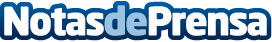 Primer grupo por internet de Alcohólicos Anónimos de EspañaGracias a Skype ahora es posibles asistir a una reunión de Alcohólicos Anónimos por internet y poder compartir online con otras personas que sufren el problema del alcoholismoDatos de contacto:Jesús676954298Nota de prensa publicada en: https://www.notasdeprensa.es/primer-grupo-por-internet-de-alcoholicos Categorias: Nacional Telecomunicaciones Comunicación Sociedad Medicina alternativa http://www.notasdeprensa.es